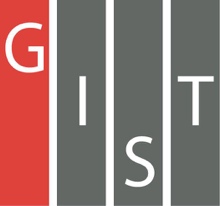 Gwangju Institute of Science and TechnologyOfficial Press Release (https://www.gist.ac.kr/)	Section of	Hyo Jung Kim	Nayeong Lee	Public Affairs	Section Chief	Senior Administrator		(+82) 62-715-2061	(+82) 62-715-2062	Contact Person	Professor Jang-Soo Chun	for this Article	School of Life Sciences		(+82) 62-715-2497	Release Date	2019.11.26Professor Jang-Soo Chun elected as a new member of the Korean Academy of Science and Technology□	GIST (President Kiseon Kim) School of Life Sciences Professor Jang-Soo Chun was elected as a new member of the Korean Academy of Science and Technology for 2020.∘	In addition to Professor Jang-Soo Chun, a total of 24 people have qualified as new members, including 7 for science and technology, 4 for policies, 6 for engineering, 3 for agriculture and fisheries, and 4 for medical.□	Professor Jang-Soo Chun has studied the pathogenesis of degenerative arthritis for more than 20 years and published his results in many of the world's top journals, including such as Nature (2019), Cell (2014), and Nature Medicine (2010) and has achieved outstanding achievements in basic research in the field of degenerative arthritis.∘	Professor Jang-Soo Chun's research achievements were mostly derived from purely domestic researchers, raising the status of Korea's life sciences. As a global authority in the field of degenerative arthritis, he was elected a member of the Korean Academy of Science and Technology in recognition of his contributions for developing fundamental prevention and treatment methods.□	Full-time members of the Korean Academy of Science and Technology are those who have worked in science and technology for more than 20 years and who have made important research achievements and significant contributions to the development of the field. Members are selected through three stages with a data review committee, preliminary screening committee, and member screening committee with the recommendation of 3 or more Korean Academy of Science and Technology members or the recommendation of representatives of scientific and technological institutions such as scientific and technological societies, universities, and research institutes.∘	Currently, 486 people are active as regular members of the Korean Academy of Science and Technology, which will increase to 489 people in January 2020.□	GIST Professor Jang-Soo Chun said, "I feel very honored to be elected to the full membership of the Korean Academy of Science and Technology. In the future, I will further devote myself to research on degenerative arthritis and will make great strides in identifying the causes of the disease and will develop treatment methods based on my research."∘	The term of office for newly elected members will be from January of next year, and the ceremony for awarding new members will be held in Seoul on January 14, 2020.⌘